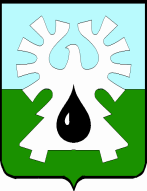 ГОРОДСКОЙ ОКРУГ УРАЙХанты-Мансийского автономного округа - ЮгрыАДМИНИСТРАЦИЯ ГОРОДА УРАЙПОСТАНОВЛЕНИЕот ________________	№_____О внесении изменений в муниципальную программу «Защита населения и территории от чрезвычайных ситуаций, совершенствование гражданской обороны и обеспечение первичных мер пожарной безопасности» на 2019-2030 годыВ соответствии со статьей 179 Бюджетного кодекса Российской Федерации, Федеральным законом от 28.06.2014 №172-ФЗ «О стратегическом планировании в Российской Федерации», постановлением администрации города Урай от 25.06.2019 №1524 «О муниципальных программах муниципального образования городской округ город Урай»:1. Внести изменения в муниципальную программу «Защита населения и территории от чрезвычайных ситуаций, совершенствование гражданской обороны и обеспечение первичных мер пожарной безопасности» на 2019-2030 годы, утвержденную постановлением администрации города Урай от 25.09.2018 №2467, согласно приложению.2. Опубликовать постановление в газете «Знамя» и разместить на официальном сайте органов местного самоуправления города Урай в информационно-телекоммуникационной сети «Интернет».3. Контроль за выполнением постановления возложить на заместителя главы города Урай О.Н. Хотинецкого.Глава города Урай 	 Т.Р. ЗакирзяновПриложение к постановлениюадминистрации города Урайот _____________ № ________Измененияв муниципальную программу «Защита населения и территории от чрезвычайных ситуаций, совершенствование гражданской обороны и обеспечение первичных мер пожарной безопасности» на 2019-2030 годы (далее – муниципальная программа)1. В паспорте муниципальной программы строку 11 изложить в новой редакции:«».2. Пункт 1.3  «Обеспечение деятельности муниципального казенного учреждения «Единая дежурно-диспетчерская служба города Урай»таблицы 2 изложить в новой редакции:Таблица 2Распределение финансовых ресурсов муниципальной программы«».9. Строку «Соисполнитель 2 (муниципальное казенное учреждение «Управление градостроительства, землепользования и природопользования города Урай») изложить в новой редакции:«».10. Строку Соисполнитель 5 (муниципальное казенное учреждение «Управление по информационным технологиям и связи администрации города Урай») изложить в новой редакции:«».11. Приложение 3 изложить в новой редакции:«Приложение 3 к муниципальной программе «Защита населения и территории от чрезвычайных ситуаций, совершенствование гражданской обороны и обеспечение первичных мер пожарной безопасности» на 2019-2030 годыПубличная декларация о результатах реализации мероприятий муниципальной программы «Защита населения и территории от чрезвычайных ситуаций, совершенствование гражданской обороны и обеспечение первичных мер пожарной безопасности» на 2019-2030 годы».11.Параметрыфинансового обеспечения муниципальной программыИсточник финансового обеспечения муниципальной программы:1) бюджет городского округа город Урай;2) бюджет Ханты-Мансийского автономного округа – Югры.2. Для реализации муниципальной программы необходимо:1) 2019 год всего 24 837,5 тыс. рублей; 2) 2020 год всего 32 782,2 тыс. рублей; 3) 2021 год всего 27 905,5 тыс. рублей; 4) 2022 год всего 29254,3 тыс. рублей; 5) 2023 год всего 26 405,1 тыс. рублей; 6) 2024 год всего 27 551,0 тыс. рублей; 7) 2025 год всего 25 082,5 тыс. рублей; 8) 2026 год всего 24 904,7 тыс. рублей; 9) 2027 год всего 25 050,9 тыс. рублей; 10) 2028 год всего 24 904,7 тыс. рублей; 11) 2029 год всего 25 077,9 тыс. рублей; 12) 2030 год всего 24 936,3 тыс. рублей.НомеросновногомероприятияОсновныемероприятия муниципальной программы (их взаимосвязь с целевыми показателями муниципальной программы)Ответственный исполнитель (соисполниТель)Источники 
финансированияИсточники 
финансированияФинансовые затраты на реализацию (тыс. рублей).Финансовые затраты на реализацию (тыс. рублей).Финансовые затраты на реализацию (тыс. рублей).Финансовые затраты на реализацию (тыс. рублей).Финансовые затраты на реализацию (тыс. рублей).Финансовые затраты на реализацию (тыс. рублей).Финансовые затраты на реализацию (тыс. рублей).Финансовые затраты на реализацию (тыс. рублей).Финансовые затраты на реализацию (тыс. рублей).Финансовые затраты на реализацию (тыс. рублей).Финансовые затраты на реализацию (тыс. рублей).Финансовые затраты на реализацию (тыс. рублей).Финансовые затраты на реализацию (тыс. рублей).Финансовые затраты на реализацию (тыс. рублей).Финансовые затраты на реализацию (тыс. рублей).Финансовые затраты на реализацию (тыс. рублей).Финансовые затраты на реализацию (тыс. рублей).Финансовые затраты на реализацию (тыс. рублей).Финансовые затраты на реализацию (тыс. рублей).Финансовые затраты на реализацию (тыс. рублей).Финансовые затраты на реализацию (тыс. рублей).Финансовые затраты на реализацию (тыс. рублей).Финансовые затраты на реализацию (тыс. рублей).НомеросновногомероприятияОсновныемероприятия муниципальной программы (их взаимосвязь с целевыми показателями муниципальной программы)Ответственный исполнитель (соисполниТель)Источники 
финансированияИсточники 
финансированиявсегов том числев том числев том числев том числев том числев том числев том числев том числев том числев том числев том числев том числев том числев том числев том числев том числев том числев том числев том числев том числев том числев том числеНомеросновногомероприятияОсновныемероприятия муниципальной программы (их взаимосвязь с целевыми показателями муниципальной программы)Ответственный исполнитель (соисполниТель)Источники 
финансированияИсточники 
финансированиявсего2019 г.2020 г.2021 г.2022 г.2022 г.2023 г.2023 г.2023 г.2024 г.2025 г.2025 г.2026 г.2026 г.2027 г.2027 г.2028 г.2028 г.2028 г.2029 г.2029 г.2030 г.2030 г.Подпрограмма 1. Обеспечение защиты населения и территории муниципального образования город Урай от чрезвычайных ситуацийПодпрограмма 1. Обеспечение защиты населения и территории муниципального образования город Урай от чрезвычайных ситуацийПодпрограмма 1. Обеспечение защиты населения и территории муниципального образования город Урай от чрезвычайных ситуацийПодпрограмма 1. Обеспечение защиты населения и территории муниципального образования город Урай от чрезвычайных ситуацийПодпрограмма 1. Обеспечение защиты населения и территории муниципального образования город Урай от чрезвычайных ситуацийПодпрограмма 1. Обеспечение защиты населения и территории муниципального образования город Урай от чрезвычайных ситуацийПодпрограмма 1. Обеспечение защиты населения и территории муниципального образования город Урай от чрезвычайных ситуацийПодпрограмма 1. Обеспечение защиты населения и территории муниципального образования город Урай от чрезвычайных ситуацийПодпрограмма 1. Обеспечение защиты населения и территории муниципального образования город Урай от чрезвычайных ситуацийПодпрограмма 1. Обеспечение защиты населения и территории муниципального образования город Урай от чрезвычайных ситуацийПодпрограмма 1. Обеспечение защиты населения и территории муниципального образования город Урай от чрезвычайных ситуацийПодпрограмма 1. Обеспечение защиты населения и территории муниципального образования город Урай от чрезвычайных ситуацийПодпрограмма 1. Обеспечение защиты населения и территории муниципального образования город Урай от чрезвычайных ситуацийПодпрограмма 1. Обеспечение защиты населения и территории муниципального образования город Урай от чрезвычайных ситуацийПодпрограмма 1. Обеспечение защиты населения и территории муниципального образования город Урай от чрезвычайных ситуацийПодпрограмма 1. Обеспечение защиты населения и территории муниципального образования город Урай от чрезвычайных ситуацийПодпрограмма 1. Обеспечение защиты населения и территории муниципального образования город Урай от чрезвычайных ситуацийПодпрограмма 1. Обеспечение защиты населения и территории муниципального образования город Урай от чрезвычайных ситуацийПодпрограмма 1. Обеспечение защиты населения и территории муниципального образования город Урай от чрезвычайных ситуацийПодпрограмма 1. Обеспечение защиты населения и территории муниципального образования город Урай от чрезвычайных ситуацийПодпрограмма 1. Обеспечение защиты населения и территории муниципального образования город Урай от чрезвычайных ситуацийПодпрограмма 1. Обеспечение защиты населения и территории муниципального образования город Урай от чрезвычайных ситуацийПодпрограмма 1. Обеспечение защиты населения и территории муниципального образования город Урай от чрезвычайных ситуацийПодпрограмма 1. Обеспечение защиты населения и территории муниципального образования город Урай от чрезвычайных ситуацийПодпрограмма 1. Обеспечение защиты населения и территории муниципального образования город Урай от чрезвычайных ситуацийПодпрограмма 1. Обеспечение защиты населения и территории муниципального образования город Урай от чрезвычайных ситуацийПодпрограмма 1. Обеспечение защиты населения и территории муниципального образования город Урай от чрезвычайных ситуаций1.3Обеспечение деятельности муниципального казенного учреждения «Единая дежурно-диспетчерская служба города Урай»(2)муниципальное казенное учреждение «Единая дежурно-диспетчерская служба города Урай»Управление по информационным технологиям и связи администрации города Урайвсеговсего295659,523 838,825 382,226100,926100,927167,225473,225473,225473,225473,223704,023704,023 704,023 704,023 704,023 704,023 704,023 704,023 704,023 704,023 704,023 704,023 704,01.3Обеспечение деятельности муниципального казенного учреждения «Единая дежурно-диспетчерская служба города Урай»(2)муниципальное казенное учреждение «Единая дежурно-диспетчерская служба города Урай»Управление по информационным технологиям и связи администрации города Урайфедеральный бюджетфедеральный бюджет0,00,00,00,00,00,00,00,00,00,00,00,00,00,00,00,00,00,00,00,00,00,00,01.3Обеспечение деятельности муниципального казенного учреждения «Единая дежурно-диспетчерская служба города Урай»(2)муниципальное казенное учреждение «Единая дежурно-диспетчерская служба города Урай»Управление по информационным технологиям и связи администрации города Урайбюджет Ханты-Мансийского автоном-ного округа - Югрыбюджет Ханты-Мансийского автоном-ного округа - Югры0,00,00,00,00,00,00,00,00,00,00,00,00,00,00,00,00,00,00,00,00,00,00,01.3Обеспечение деятельности муниципального казенного учреждения «Единая дежурно-диспетчерская служба города Урай»(2)муниципальное казенное учреждение «Единая дежурно-диспетчерская служба города Урай»Управление по информационным технологиям и связи администрации города Урайместный бюджетместный бюджет295659,523 838,825 382,226100,926100,927167,225473,225473,225473,225473,223 704,023 704,023 704,023 704,023 704,023 704,023 704,023 704,023 704,023 704,023 704,023 704,023 704,01.3Обеспечение деятельности муниципального казенного учреждения «Единая дежурно-диспетчерская служба города Урай»(2)муниципальное казенное учреждение «Единая дежурно-диспетчерская служба города Урай»Управление по информационным технологиям и связи администрации города Урайиные источники финансирования иные источники финансирования 0,00,00,00,00,00,00,00,00,00,00,00,00,00,00,00,00,00,00,00,00,00,00,0                                                                                                                                                                                                                                                                                                         ».            3. Строку «Итого по подпрограмме 1» таблицы 2 изложить в новой редакции:«                                                                                                                                                                                                                                                                                                         ».            3. Строку «Итого по подпрограмме 1» таблицы 2 изложить в новой редакции:«                                                                                                                                                                                                                                                                                                         ».            3. Строку «Итого по подпрограмме 1» таблицы 2 изложить в новой редакции:«                                                                                                                                                                                                                                                                                                         ».            3. Строку «Итого по подпрограмме 1» таблицы 2 изложить в новой редакции:«                                                                                                                                                                                                                                                                                                         ».            3. Строку «Итого по подпрограмме 1» таблицы 2 изложить в новой редакции:«                                                                                                                                                                                                                                                                                                         ».            3. Строку «Итого по подпрограмме 1» таблицы 2 изложить в новой редакции:«                                                                                                                                                                                                                                                                                                         ».            3. Строку «Итого по подпрограмме 1» таблицы 2 изложить в новой редакции:«                                                                                                                                                                                                                                                                                                         ».            3. Строку «Итого по подпрограмме 1» таблицы 2 изложить в новой редакции:«                                                                                                                                                                                                                                                                                                         ».            3. Строку «Итого по подпрограмме 1» таблицы 2 изложить в новой редакции:«                                                                                                                                                                                                                                                                                                         ».            3. Строку «Итого по подпрограмме 1» таблицы 2 изложить в новой редакции:«                                                                                                                                                                                                                                                                                                         ».            3. Строку «Итого по подпрограмме 1» таблицы 2 изложить в новой редакции:«                                                                                                                                                                                                                                                                                                         ».            3. Строку «Итого по подпрограмме 1» таблицы 2 изложить в новой редакции:«                                                                                                                                                                                                                                                                                                         ».            3. Строку «Итого по подпрограмме 1» таблицы 2 изложить в новой редакции:«                                                                                                                                                                                                                                                                                                         ».            3. Строку «Итого по подпрограмме 1» таблицы 2 изложить в новой редакции:«                                                                                                                                                                                                                                                                                                         ».            3. Строку «Итого по подпрограмме 1» таблицы 2 изложить в новой редакции:«                                                                                                                                                                                                                                                                                                         ».            3. Строку «Итого по подпрограмме 1» таблицы 2 изложить в новой редакции:«                                                                                                                                                                                                                                                                                                         ».            3. Строку «Итого по подпрограмме 1» таблицы 2 изложить в новой редакции:«                                                                                                                                                                                                                                                                                                         ».            3. Строку «Итого по подпрограмме 1» таблицы 2 изложить в новой редакции:«                                                                                                                                                                                                                                                                                                         ».            3. Строку «Итого по подпрограмме 1» таблицы 2 изложить в новой редакции:«                                                                                                                                                                                                                                                                                                         ».            3. Строку «Итого по подпрограмме 1» таблицы 2 изложить в новой редакции:«                                                                                                                                                                                                                                                                                                         ».            3. Строку «Итого по подпрограмме 1» таблицы 2 изложить в новой редакции:«                                                                                                                                                                                                                                                                                                         ».            3. Строку «Итого по подпрограмме 1» таблицы 2 изложить в новой редакции:«                                                                                                                                                                                                                                                                                                         ».            3. Строку «Итого по подпрограмме 1» таблицы 2 изложить в новой редакции:«                                                                                                                                                                                                                                                                                                         ».            3. Строку «Итого по подпрограмме 1» таблицы 2 изложить в новой редакции:«                                                                                                                                                                                                                                                                                                         ».            3. Строку «Итого по подпрограмме 1» таблицы 2 изложить в новой редакции:«                                                                                                                                                                                                                                                                                                         ».            3. Строку «Итого по подпрограмме 1» таблицы 2 изложить в новой редакции:«                                                                                                                                                                                                                                                                                                         ».            3. Строку «Итого по подпрограмме 1» таблицы 2 изложить в новой редакции:«                                                                                                                                                                                                                                                                                                         ».            3. Строку «Итого по подпрограмме 1» таблицы 2 изложить в новой редакции:«Итого по подпрограмме 1: Итого по подпрограмме 1: всеговсего312163,724 398,332 085,527033,627033,628099,126405,126405,126405,126405,124 712,524 712,524 534,724 534,724 680,924 680,924 680,924 534,724 534,724 534,724 707,924 566,324 566,3Итого по подпрограмме 1: Итого по подпрограмме 1: федеральный бюджетфедеральный бюджет0,00,00,00,00,00,00,00,00,00,00,00,00,00,00,00,00,00,00,00,00,00,00,0Итого по подпрограмме 1: Итого по подпрограмме 1: бюджет Ханты-Мансийского автономного округа - Югрыбюджет Ханты-Мансийского автономного округа - Югры9 513,9400,4828,5828,5828,5828,5828,5828,5828,5828,5828,5828,5828,5828,5828,5828,5828,5828,5828,5828,5828,5828,5828,5Итого по подпрограмме 1: Итого по подпрограмме 1: местный бюджетместный бюджет302649,823 997,931 257,026205,126205,127270,625576,625576,625576,625576,623 884,023 884,023 706,223 706,223 852,423 852,423 852,423 706,223 706,223 706,223 879,423 737,823 737,8Итого по подпрограмме 1: Итого по подпрограмме 1: иные источники финансирования иные источники финансирования 0,00,00,00,00,00,00,00,00,00,00,00,00,00,00,00,00,00,00,00,00,00,00,0                                                                                                                                                                                                                                                                                                         ».          4.  Пункт 2.1 «Ведение противопожарной пропаганды среди населения  города Урай о соблюдении Правил пожарной безопасности на территории города Урай» таблицы 2 изложить в новой редакции:«                                                                                                                                                                                                                                                                                                         ».          4.  Пункт 2.1 «Ведение противопожарной пропаганды среди населения  города Урай о соблюдении Правил пожарной безопасности на территории города Урай» таблицы 2 изложить в новой редакции:«                                                                                                                                                                                                                                                                                                         ».          4.  Пункт 2.1 «Ведение противопожарной пропаганды среди населения  города Урай о соблюдении Правил пожарной безопасности на территории города Урай» таблицы 2 изложить в новой редакции:«                                                                                                                                                                                                                                                                                                         ».          4.  Пункт 2.1 «Ведение противопожарной пропаганды среди населения  города Урай о соблюдении Правил пожарной безопасности на территории города Урай» таблицы 2 изложить в новой редакции:«                                                                                                                                                                                                                                                                                                         ».          4.  Пункт 2.1 «Ведение противопожарной пропаганды среди населения  города Урай о соблюдении Правил пожарной безопасности на территории города Урай» таблицы 2 изложить в новой редакции:«                                                                                                                                                                                                                                                                                                         ».          4.  Пункт 2.1 «Ведение противопожарной пропаганды среди населения  города Урай о соблюдении Правил пожарной безопасности на территории города Урай» таблицы 2 изложить в новой редакции:«                                                                                                                                                                                                                                                                                                         ».          4.  Пункт 2.1 «Ведение противопожарной пропаганды среди населения  города Урай о соблюдении Правил пожарной безопасности на территории города Урай» таблицы 2 изложить в новой редакции:«                                                                                                                                                                                                                                                                                                         ».          4.  Пункт 2.1 «Ведение противопожарной пропаганды среди населения  города Урай о соблюдении Правил пожарной безопасности на территории города Урай» таблицы 2 изложить в новой редакции:«                                                                                                                                                                                                                                                                                                         ».          4.  Пункт 2.1 «Ведение противопожарной пропаганды среди населения  города Урай о соблюдении Правил пожарной безопасности на территории города Урай» таблицы 2 изложить в новой редакции:«                                                                                                                                                                                                                                                                                                         ».          4.  Пункт 2.1 «Ведение противопожарной пропаганды среди населения  города Урай о соблюдении Правил пожарной безопасности на территории города Урай» таблицы 2 изложить в новой редакции:«                                                                                                                                                                                                                                                                                                         ».          4.  Пункт 2.1 «Ведение противопожарной пропаганды среди населения  города Урай о соблюдении Правил пожарной безопасности на территории города Урай» таблицы 2 изложить в новой редакции:«                                                                                                                                                                                                                                                                                                         ».          4.  Пункт 2.1 «Ведение противопожарной пропаганды среди населения  города Урай о соблюдении Правил пожарной безопасности на территории города Урай» таблицы 2 изложить в новой редакции:«                                                                                                                                                                                                                                                                                                         ».          4.  Пункт 2.1 «Ведение противопожарной пропаганды среди населения  города Урай о соблюдении Правил пожарной безопасности на территории города Урай» таблицы 2 изложить в новой редакции:«                                                                                                                                                                                                                                                                                                         ».          4.  Пункт 2.1 «Ведение противопожарной пропаганды среди населения  города Урай о соблюдении Правил пожарной безопасности на территории города Урай» таблицы 2 изложить в новой редакции:«                                                                                                                                                                                                                                                                                                         ».          4.  Пункт 2.1 «Ведение противопожарной пропаганды среди населения  города Урай о соблюдении Правил пожарной безопасности на территории города Урай» таблицы 2 изложить в новой редакции:«                                                                                                                                                                                                                                                                                                         ».          4.  Пункт 2.1 «Ведение противопожарной пропаганды среди населения  города Урай о соблюдении Правил пожарной безопасности на территории города Урай» таблицы 2 изложить в новой редакции:«                                                                                                                                                                                                                                                                                                         ».          4.  Пункт 2.1 «Ведение противопожарной пропаганды среди населения  города Урай о соблюдении Правил пожарной безопасности на территории города Урай» таблицы 2 изложить в новой редакции:«                                                                                                                                                                                                                                                                                                         ».          4.  Пункт 2.1 «Ведение противопожарной пропаганды среди населения  города Урай о соблюдении Правил пожарной безопасности на территории города Урай» таблицы 2 изложить в новой редакции:«                                                                                                                                                                                                                                                                                                         ».          4.  Пункт 2.1 «Ведение противопожарной пропаганды среди населения  города Урай о соблюдении Правил пожарной безопасности на территории города Урай» таблицы 2 изложить в новой редакции:«                                                                                                                                                                                                                                                                                                         ».          4.  Пункт 2.1 «Ведение противопожарной пропаганды среди населения  города Урай о соблюдении Правил пожарной безопасности на территории города Урай» таблицы 2 изложить в новой редакции:«                                                                                                                                                                                                                                                                                                         ».          4.  Пункт 2.1 «Ведение противопожарной пропаганды среди населения  города Урай о соблюдении Правил пожарной безопасности на территории города Урай» таблицы 2 изложить в новой редакции:«                                                                                                                                                                                                                                                                                                         ».          4.  Пункт 2.1 «Ведение противопожарной пропаганды среди населения  города Урай о соблюдении Правил пожарной безопасности на территории города Урай» таблицы 2 изложить в новой редакции:«                                                                                                                                                                                                                                                                                                         ».          4.  Пункт 2.1 «Ведение противопожарной пропаганды среди населения  города Урай о соблюдении Правил пожарной безопасности на территории города Урай» таблицы 2 изложить в новой редакции:«                                                                                                                                                                                                                                                                                                         ».          4.  Пункт 2.1 «Ведение противопожарной пропаганды среди населения  города Урай о соблюдении Правил пожарной безопасности на территории города Урай» таблицы 2 изложить в новой редакции:«                                                                                                                                                                                                                                                                                                         ».          4.  Пункт 2.1 «Ведение противопожарной пропаганды среди населения  города Урай о соблюдении Правил пожарной безопасности на территории города Урай» таблицы 2 изложить в новой редакции:«                                                                                                                                                                                                                                                                                                         ».          4.  Пункт 2.1 «Ведение противопожарной пропаганды среди населения  города Урай о соблюдении Правил пожарной безопасности на территории города Урай» таблицы 2 изложить в новой редакции:«                                                                                                                                                                                                                                                                                                         ».          4.  Пункт 2.1 «Ведение противопожарной пропаганды среди населения  города Урай о соблюдении Правил пожарной безопасности на территории города Урай» таблицы 2 изложить в новой редакции:«                                                                                                                                                                                                                                                                                                         ».          4.  Пункт 2.1 «Ведение противопожарной пропаганды среди населения  города Урай о соблюдении Правил пожарной безопасности на территории города Урай» таблицы 2 изложить в новой редакции:«Подпрограмма 2. Укрепление пожарной безопасности в городе УрайПодпрограмма 2. Укрепление пожарной безопасности в городе УрайПодпрограмма 2. Укрепление пожарной безопасности в городе УрайПодпрограмма 2. Укрепление пожарной безопасности в городе УрайПодпрограмма 2. Укрепление пожарной безопасности в городе УрайПодпрограмма 2. Укрепление пожарной безопасности в городе УрайПодпрограмма 2. Укрепление пожарной безопасности в городе УрайПодпрограмма 2. Укрепление пожарной безопасности в городе УрайПодпрограмма 2. Укрепление пожарной безопасности в городе УрайПодпрограмма 2. Укрепление пожарной безопасности в городе УрайПодпрограмма 2. Укрепление пожарной безопасности в городе УрайПодпрограмма 2. Укрепление пожарной безопасности в городе УрайПодпрограмма 2. Укрепление пожарной безопасности в городе УрайПодпрограмма 2. Укрепление пожарной безопасности в городе УрайПодпрограмма 2. Укрепление пожарной безопасности в городе УрайПодпрограмма 2. Укрепление пожарной безопасности в городе УрайПодпрограмма 2. Укрепление пожарной безопасности в городе УрайПодпрограмма 2. Укрепление пожарной безопасности в городе УрайПодпрограмма 2. Укрепление пожарной безопасности в городе УрайПодпрограмма 2. Укрепление пожарной безопасности в городе УрайПодпрограмма 2. Укрепление пожарной безопасности в городе УрайПодпрограмма 2. Укрепление пожарной безопасности в городе УрайПодпрограмма 2. Укрепление пожарной безопасности в городе УрайПодпрограмма 2. Укрепление пожарной безопасности в городе УрайПодпрограмма 2. Укрепление пожарной безопасности в городе УрайПодпрограмма 2. Укрепление пожарной безопасности в городе УрайПодпрограмма 2. Укрепление пожарной безопасности в городе УрайПодпрограмма 2. Укрепление пожарной безопасности в городе Урай2.1Ведение противопожарной пропаганды среди населения  города Урай о соблюдении Правил пожарной безопасности на территории города Урай(4)отдел гражданской защиты населения администрации города Урай, органы администрации города Урай: Управление по информационным технологиям и связи администрации города Урайотдел гражданской защиты населения администрации города Урай, органы администрации города Урай: Управление по информационным технологиям и связи администрации города Урайвсего1 908,541,743,2367,4367,4572,3572,30,00,0619,9619,944,044,044,044,044,044,044,044,044,044,044,044,02.1Ведение противопожарной пропаганды среди населения  города Урай о соблюдении Правил пожарной безопасности на территории города Урай(4)отдел гражданской защиты населения администрации города Урай, органы администрации города Урай: Управление по информационным технологиям и связи администрации города Урайотдел гражданской защиты населения администрации города Урай, органы администрации города Урай: Управление по информационным технологиям и связи администрации города Урайфедеральный бюджет0,00,00,00,00,00,00,00,00,00,00,00,00,00,00,00,00,00,00,00,00,00,00,02.1Ведение противопожарной пропаганды среди населения  города Урай о соблюдении Правил пожарной безопасности на территории города Урай(4)отдел гражданской защиты населения администрации города Урай, органы администрации города Урай: Управление по информационным технологиям и связи администрации города Урайотдел гражданской защиты населения администрации города Урай, органы администрации города Урай: Управление по информационным технологиям и связи администрации города Урайбюджет Ханты-Мансийского автономного округа - Югры0,00,00,00,00,00,00,00,00,00,00,00,00,00,00,00,00,00,00,00,00,00,00,02.1Ведение противопожарной пропаганды среди населения  города Урай о соблюдении Правил пожарной безопасности на территории города Урай(4)отдел гражданской защиты населения администрации города Урай, органы администрации города Урай: Управление по информационным технологиям и связи администрации города Урайотдел гражданской защиты населения администрации города Урай, органы администрации города Урай: Управление по информационным технологиям и связи администрации города Урайместный бюджет1 908,541,743,2367,4367,4572,3572,30,00,0619,9619,944,044,044,044,044,044,044,044,044,044,044,044,02.1Ведение противопожарной пропаганды среди населения  города Урай о соблюдении Правил пожарной безопасности на территории города Урай(4)отдел гражданской защиты населения администрации города Урай, органы администрации города Урай: Управление по информационным технологиям и связи администрации города Урайотдел гражданской защиты населения администрации города Урай, органы администрации города Урай: Управление по информационным технологиям и связи администрации города Урайиные источники финансирования 0,00,00,00,00,00,00,00,00,00,00,00,00,00,00,00,00,00,00,00,00,00,00,0                                                                                                                                                                                                                                                                        ».           5.  Строку «Итого по подпрограмме 2» таблицы 2 изложить в новой редакции:«                                                                                                                                                                                                                                                                        ».           5.  Строку «Итого по подпрограмме 2» таблицы 2 изложить в новой редакции:«                                                                                                                                                                                                                                                                        ».           5.  Строку «Итого по подпрограмме 2» таблицы 2 изложить в новой редакции:«                                                                                                                                                                                                                                                                        ».           5.  Строку «Итого по подпрограмме 2» таблицы 2 изложить в новой редакции:«                                                                                                                                                                                                                                                                        ».           5.  Строку «Итого по подпрограмме 2» таблицы 2 изложить в новой редакции:«                                                                                                                                                                                                                                                                        ».           5.  Строку «Итого по подпрограмме 2» таблицы 2 изложить в новой редакции:«                                                                                                                                                                                                                                                                        ».           5.  Строку «Итого по подпрограмме 2» таблицы 2 изложить в новой редакции:«                                                                                                                                                                                                                                                                        ».           5.  Строку «Итого по подпрограмме 2» таблицы 2 изложить в новой редакции:«                                                                                                                                                                                                                                                                        ».           5.  Строку «Итого по подпрограмме 2» таблицы 2 изложить в новой редакции:«                                                                                                                                                                                                                                                                        ».           5.  Строку «Итого по подпрограмме 2» таблицы 2 изложить в новой редакции:«                                                                                                                                                                                                                                                                        ».           5.  Строку «Итого по подпрограмме 2» таблицы 2 изложить в новой редакции:«                                                                                                                                                                                                                                                                        ».           5.  Строку «Итого по подпрограмме 2» таблицы 2 изложить в новой редакции:«                                                                                                                                                                                                                                                                        ».           5.  Строку «Итого по подпрограмме 2» таблицы 2 изложить в новой редакции:«                                                                                                                                                                                                                                                                        ».           5.  Строку «Итого по подпрограмме 2» таблицы 2 изложить в новой редакции:«                                                                                                                                                                                                                                                                        ».           5.  Строку «Итого по подпрограмме 2» таблицы 2 изложить в новой редакции:«                                                                                                                                                                                                                                                                        ».           5.  Строку «Итого по подпрограмме 2» таблицы 2 изложить в новой редакции:«                                                                                                                                                                                                                                                                        ».           5.  Строку «Итого по подпрограмме 2» таблицы 2 изложить в новой редакции:«                                                                                                                                                                                                                                                                        ».           5.  Строку «Итого по подпрограмме 2» таблицы 2 изложить в новой редакции:«                                                                                                                                                                                                                                                                        ».           5.  Строку «Итого по подпрограмме 2» таблицы 2 изложить в новой редакции:«                                                                                                                                                                                                                                                                        ».           5.  Строку «Итого по подпрограмме 2» таблицы 2 изложить в новой редакции:«                                                                                                                                                                                                                                                                        ».           5.  Строку «Итого по подпрограмме 2» таблицы 2 изложить в новой редакции:«                                                                                                                                                                                                                                                                        ».           5.  Строку «Итого по подпрограмме 2» таблицы 2 изложить в новой редакции:«                                                                                                                                                                                                                                                                        ».           5.  Строку «Итого по подпрограмме 2» таблицы 2 изложить в новой редакции:«                                                                                                                                                                                                                                                                        ».           5.  Строку «Итого по подпрограмме 2» таблицы 2 изложить в новой редакции:«                                                                                                                                                                                                                                                                        ».           5.  Строку «Итого по подпрограмме 2» таблицы 2 изложить в новой редакции:«                                                                                                                                                                                                                                                                        ».           5.  Строку «Итого по подпрограмме 2» таблицы 2 изложить в новой редакции:«                                                                                                                                                                                                                                                                        ».           5.  Строку «Итого по подпрограмме 2» таблицы 2 изложить в новой редакции:«                                                                                                                                                                                                                                                                        ».           5.  Строку «Итого по подпрограмме 2» таблицы 2 изложить в новой редакции:«Итого по подпрограмме 2:Итого по подпрограмме 2:Итого по подпрограмме 2:Итого по подпрограмме 2:всего6528,9439,2696,7871,9871,91 155,21 155,20,00,01145,91145,9370,0370,0370,0370,0370,0370,0370,0370,0370,0370,0370,0370,0Итого по подпрограмме 2:Итого по подпрограмме 2:Итого по подпрограмме 2:Итого по подпрограмме 2:федеральный бюджет0,00,00,00,00,00,00,00,00,00,00,00,00,00,00,00,00,00,00,00,00,00,00,0Итого по подпрограмме 2:Итого по подпрограмме 2:Итого по подпрограмме 2:Итого по подпрограмме 2:бюджет Ханты-Мансийского автономного округа - Югры0,00,00,00,00,00,00,00,00,00,00,00,00,00,00,00,00,00,00,00,00,00,00,0Итого по подпрограмме 2:Итого по подпрограмме 2:Итого по подпрограмме 2:Итого по подпрограмме 2:местный бюджет6528,9439,2696,7871,9871,91155,21155,20,00,01145,91145,9370,0370,0370,0370,0370,0370,0370,0370,0370,0370,0370,0370,0Итого по подпрограмме 2:Итого по подпрограмме 2:Итого по подпрограмме 2:Итого по подпрограмме 2:иные источники финансирования 0,00,00,00,00,00,00,00,00,00,00,00,00,00,00,00,00,00,00,00,00,00,00,0                                                                                                                                                                                                                                                                      ».           6.  Строку «Всего по муниципальной программе» таблицы 2 изложить в новой редакции:«                                                                                                                                                                                                                                                                      ».           6.  Строку «Всего по муниципальной программе» таблицы 2 изложить в новой редакции:«                                                                                                                                                                                                                                                                      ».           6.  Строку «Всего по муниципальной программе» таблицы 2 изложить в новой редакции:«                                                                                                                                                                                                                                                                      ».           6.  Строку «Всего по муниципальной программе» таблицы 2 изложить в новой редакции:«                                                                                                                                                                                                                                                                      ».           6.  Строку «Всего по муниципальной программе» таблицы 2 изложить в новой редакции:«                                                                                                                                                                                                                                                                      ».           6.  Строку «Всего по муниципальной программе» таблицы 2 изложить в новой редакции:«                                                                                                                                                                                                                                                                      ».           6.  Строку «Всего по муниципальной программе» таблицы 2 изложить в новой редакции:«                                                                                                                                                                                                                                                                      ».           6.  Строку «Всего по муниципальной программе» таблицы 2 изложить в новой редакции:«                                                                                                                                                                                                                                                                      ».           6.  Строку «Всего по муниципальной программе» таблицы 2 изложить в новой редакции:«                                                                                                                                                                                                                                                                      ».           6.  Строку «Всего по муниципальной программе» таблицы 2 изложить в новой редакции:«                                                                                                                                                                                                                                                                      ».           6.  Строку «Всего по муниципальной программе» таблицы 2 изложить в новой редакции:«                                                                                                                                                                                                                                                                      ».           6.  Строку «Всего по муниципальной программе» таблицы 2 изложить в новой редакции:«                                                                                                                                                                                                                                                                      ».           6.  Строку «Всего по муниципальной программе» таблицы 2 изложить в новой редакции:«                                                                                                                                                                                                                                                                      ».           6.  Строку «Всего по муниципальной программе» таблицы 2 изложить в новой редакции:«                                                                                                                                                                                                                                                                      ».           6.  Строку «Всего по муниципальной программе» таблицы 2 изложить в новой редакции:«                                                                                                                                                                                                                                                                      ».           6.  Строку «Всего по муниципальной программе» таблицы 2 изложить в новой редакции:«                                                                                                                                                                                                                                                                      ».           6.  Строку «Всего по муниципальной программе» таблицы 2 изложить в новой редакции:«                                                                                                                                                                                                                                                                      ».           6.  Строку «Всего по муниципальной программе» таблицы 2 изложить в новой редакции:«                                                                                                                                                                                                                                                                      ».           6.  Строку «Всего по муниципальной программе» таблицы 2 изложить в новой редакции:«                                                                                                                                                                                                                                                                      ».           6.  Строку «Всего по муниципальной программе» таблицы 2 изложить в новой редакции:«                                                                                                                                                                                                                                                                      ».           6.  Строку «Всего по муниципальной программе» таблицы 2 изложить в новой редакции:«                                                                                                                                                                                                                                                                      ».           6.  Строку «Всего по муниципальной программе» таблицы 2 изложить в новой редакции:«                                                                                                                                                                                                                                                                      ».           6.  Строку «Всего по муниципальной программе» таблицы 2 изложить в новой редакции:«                                                                                                                                                                                                                                                                      ».           6.  Строку «Всего по муниципальной программе» таблицы 2 изложить в новой редакции:«                                                                                                                                                                                                                                                                      ».           6.  Строку «Всего по муниципальной программе» таблицы 2 изложить в новой редакции:«                                                                                                                                                                                                                                                                      ».           6.  Строку «Всего по муниципальной программе» таблицы 2 изложить в новой редакции:«                                                                                                                                                                                                                                                                      ».           6.  Строку «Всего по муниципальной программе» таблицы 2 изложить в новой редакции:«                                                                                                                                                                                                                                                                      ».           6.  Строку «Всего по муниципальной программе» таблицы 2 изложить в новой редакции:«Всего по муниципальной программе:Всего по муниципальной программе:Всего по муниципальной программе:Всего по муниципальной программе:всего318692,624 837,532 782,227 905,527 905,529254,329254,326 405,126 405,127551,027551,025 082,525 082,524 904,724 904,725 050,925 050,925 050,924 904,724 904,725 077,925 077,924 936,3Всего по муниципальной программе:Всего по муниципальной программе:Всего по муниципальной программе:Всего по муниципальной программе:федеральный бюджет0,00,00,00,00,00,00,00,00,00,00,00,00,00,00,00,00,00,00,00,00,00,00,0Всего по муниципальной программе:Всего по муниципальной программе:Всего по муниципальной программе:Всего по муниципальной программе:бюджет Ханты-Мансийского автономного округа - Югры9 513,9400,4828,5828,5828,5828,5828,5828,5828,5828,5828,5828,5828,5828,5828,5828,5828,5828,5828,5828,5828,5828,5828,5Всего по муниципальной программе:Всего по муниципальной программе:Всего по муниципальной программе:Всего по муниципальной программе:местный бюджет309178,724 437,131 953,727 077,027 077,028425,828425,825 576,625 576,626722,526722,524 254,024 254,024 076,224 076,224 222,424 222,424 222,424 076,224 076,224 249,424 249,424 107,8Всего по муниципальной программе:Всего по муниципальной программе:Всего по муниципальной программе:Всего по муниципальной программе:иные источники финансирования 0,00,00,00,00,00,00,00,00,00,00,00,00,00,00,00,00,00,00,00,00,00,00,0                                                                                                                                                                                                                                                    ».            7.  Строку «Прочие расходы» таблицы 2 изложить в новой редакции:«                                                                                                                                                                                                                                                    ».            7.  Строку «Прочие расходы» таблицы 2 изложить в новой редакции:«                                                                                                                                                                                                                                                    ».            7.  Строку «Прочие расходы» таблицы 2 изложить в новой редакции:«                                                                                                                                                                                                                                                    ».            7.  Строку «Прочие расходы» таблицы 2 изложить в новой редакции:«                                                                                                                                                                                                                                                    ».            7.  Строку «Прочие расходы» таблицы 2 изложить в новой редакции:«                                                                                                                                                                                                                                                    ».            7.  Строку «Прочие расходы» таблицы 2 изложить в новой редакции:«                                                                                                                                                                                                                                                    ».            7.  Строку «Прочие расходы» таблицы 2 изложить в новой редакции:«                                                                                                                                                                                                                                                    ».            7.  Строку «Прочие расходы» таблицы 2 изложить в новой редакции:«                                                                                                                                                                                                                                                    ».            7.  Строку «Прочие расходы» таблицы 2 изложить в новой редакции:«                                                                                                                                                                                                                                                    ».            7.  Строку «Прочие расходы» таблицы 2 изложить в новой редакции:«                                                                                                                                                                                                                                                    ».            7.  Строку «Прочие расходы» таблицы 2 изложить в новой редакции:«                                                                                                                                                                                                                                                    ».            7.  Строку «Прочие расходы» таблицы 2 изложить в новой редакции:«                                                                                                                                                                                                                                                    ».            7.  Строку «Прочие расходы» таблицы 2 изложить в новой редакции:«                                                                                                                                                                                                                                                    ».            7.  Строку «Прочие расходы» таблицы 2 изложить в новой редакции:«                                                                                                                                                                                                                                                    ».            7.  Строку «Прочие расходы» таблицы 2 изложить в новой редакции:«                                                                                                                                                                                                                                                    ».            7.  Строку «Прочие расходы» таблицы 2 изложить в новой редакции:«                                                                                                                                                                                                                                                    ».            7.  Строку «Прочие расходы» таблицы 2 изложить в новой редакции:«                                                                                                                                                                                                                                                    ».            7.  Строку «Прочие расходы» таблицы 2 изложить в новой редакции:«                                                                                                                                                                                                                                                    ».            7.  Строку «Прочие расходы» таблицы 2 изложить в новой редакции:«                                                                                                                                                                                                                                                    ».            7.  Строку «Прочие расходы» таблицы 2 изложить в новой редакции:«                                                                                                                                                                                                                                                    ».            7.  Строку «Прочие расходы» таблицы 2 изложить в новой редакции:«                                                                                                                                                                                                                                                    ».            7.  Строку «Прочие расходы» таблицы 2 изложить в новой редакции:«                                                                                                                                                                                                                                                    ».            7.  Строку «Прочие расходы» таблицы 2 изложить в новой редакции:«                                                                                                                                                                                                                                                    ».            7.  Строку «Прочие расходы» таблицы 2 изложить в новой редакции:«                                                                                                                                                                                                                                                    ».            7.  Строку «Прочие расходы» таблицы 2 изложить в новой редакции:«                                                                                                                                                                                                                                                    ».            7.  Строку «Прочие расходы» таблицы 2 изложить в новой редакции:«                                                                                                                                                                                                                                                    ».            7.  Строку «Прочие расходы» таблицы 2 изложить в новой редакции:«                                                                                                                                                                                                                                                    ».            7.  Строку «Прочие расходы» таблицы 2 изложить в новой редакции:«Прочие расходыПрочие расходыПрочие расходыПрочие расходывсего318692,624 837,532 782,227 905,527 905,529254,329254,326 405,126 405,127551,027551,025 082,525 082,524 904,724 904,725 050,925 050,925 050,924 904,724 904,725 077,925 077,924 936,3Прочие расходыПрочие расходыПрочие расходыПрочие расходыфедеральный бюджет0,00,00,00,00,00,00,00,00,00,00,00,00,00,00,00,00,00,00,00,00,00,00,0Прочие расходыПрочие расходыПрочие расходыПрочие расходыбюджет Ханты-Мансийского автономного округа - Югры9 513,9400,4828,5828,5828,5828,5828,5828,5828,5828,5828,5828,5828,5828,5828,5828,5828,5828,5828,5828,5828,5828,5828,5Прочие расходыПрочие расходыПрочие расходыПрочие расходыместный бюджет309178,724 437,131 953,727077,027077,028425,828425,825 576,625 576,626722,526722,524 254,024 254,024 076,224 076,224 222,424 222,424 222,424 076,224 076,224 249,424 249,424 107,8Прочие расходыПрочие расходыПрочие расходыПрочие расходыиные источники финансирования 0,00,00,00,00,00,00,00,00,00,00,00,00,00,00,00,00,00,00,00,00,00,00,0                                                                                                                                                                                                                                                      ».           8.  Строку «Соисполнитель 1 (муниципальное казенное учреждение «Единая дежурно-диспетчерская служба города Урай»)» таблицы 2 изложить в новой редакции:«                                                                                                                                                                                                                                                      ».           8.  Строку «Соисполнитель 1 (муниципальное казенное учреждение «Единая дежурно-диспетчерская служба города Урай»)» таблицы 2 изложить в новой редакции:«                                                                                                                                                                                                                                                      ».           8.  Строку «Соисполнитель 1 (муниципальное казенное учреждение «Единая дежурно-диспетчерская служба города Урай»)» таблицы 2 изложить в новой редакции:«                                                                                                                                                                                                                                                      ».           8.  Строку «Соисполнитель 1 (муниципальное казенное учреждение «Единая дежурно-диспетчерская служба города Урай»)» таблицы 2 изложить в новой редакции:«                                                                                                                                                                                                                                                      ».           8.  Строку «Соисполнитель 1 (муниципальное казенное учреждение «Единая дежурно-диспетчерская служба города Урай»)» таблицы 2 изложить в новой редакции:«                                                                                                                                                                                                                                                      ».           8.  Строку «Соисполнитель 1 (муниципальное казенное учреждение «Единая дежурно-диспетчерская служба города Урай»)» таблицы 2 изложить в новой редакции:«                                                                                                                                                                                                                                                      ».           8.  Строку «Соисполнитель 1 (муниципальное казенное учреждение «Единая дежурно-диспетчерская служба города Урай»)» таблицы 2 изложить в новой редакции:«                                                                                                                                                                                                                                                      ».           8.  Строку «Соисполнитель 1 (муниципальное казенное учреждение «Единая дежурно-диспетчерская служба города Урай»)» таблицы 2 изложить в новой редакции:«                                                                                                                                                                                                                                                      ».           8.  Строку «Соисполнитель 1 (муниципальное казенное учреждение «Единая дежурно-диспетчерская служба города Урай»)» таблицы 2 изложить в новой редакции:«                                                                                                                                                                                                                                                      ».           8.  Строку «Соисполнитель 1 (муниципальное казенное учреждение «Единая дежурно-диспетчерская служба города Урай»)» таблицы 2 изложить в новой редакции:«                                                                                                                                                                                                                                                      ».           8.  Строку «Соисполнитель 1 (муниципальное казенное учреждение «Единая дежурно-диспетчерская служба города Урай»)» таблицы 2 изложить в новой редакции:«                                                                                                                                                                                                                                                      ».           8.  Строку «Соисполнитель 1 (муниципальное казенное учреждение «Единая дежурно-диспетчерская служба города Урай»)» таблицы 2 изложить в новой редакции:«                                                                                                                                                                                                                                                      ».           8.  Строку «Соисполнитель 1 (муниципальное казенное учреждение «Единая дежурно-диспетчерская служба города Урай»)» таблицы 2 изложить в новой редакции:«                                                                                                                                                                                                                                                      ».           8.  Строку «Соисполнитель 1 (муниципальное казенное учреждение «Единая дежурно-диспетчерская служба города Урай»)» таблицы 2 изложить в новой редакции:«                                                                                                                                                                                                                                                      ».           8.  Строку «Соисполнитель 1 (муниципальное казенное учреждение «Единая дежурно-диспетчерская служба города Урай»)» таблицы 2 изложить в новой редакции:«                                                                                                                                                                                                                                                      ».           8.  Строку «Соисполнитель 1 (муниципальное казенное учреждение «Единая дежурно-диспетчерская служба города Урай»)» таблицы 2 изложить в новой редакции:«                                                                                                                                                                                                                                                      ».           8.  Строку «Соисполнитель 1 (муниципальное казенное учреждение «Единая дежурно-диспетчерская служба города Урай»)» таблицы 2 изложить в новой редакции:«                                                                                                                                                                                                                                                      ».           8.  Строку «Соисполнитель 1 (муниципальное казенное учреждение «Единая дежурно-диспетчерская служба города Урай»)» таблицы 2 изложить в новой редакции:«                                                                                                                                                                                                                                                      ».           8.  Строку «Соисполнитель 1 (муниципальное казенное учреждение «Единая дежурно-диспетчерская служба города Урай»)» таблицы 2 изложить в новой редакции:«                                                                                                                                                                                                                                                      ».           8.  Строку «Соисполнитель 1 (муниципальное казенное учреждение «Единая дежурно-диспетчерская служба города Урай»)» таблицы 2 изложить в новой редакции:«                                                                                                                                                                                                                                                      ».           8.  Строку «Соисполнитель 1 (муниципальное казенное учреждение «Единая дежурно-диспетчерская служба города Урай»)» таблицы 2 изложить в новой редакции:«                                                                                                                                                                                                                                                      ».           8.  Строку «Соисполнитель 1 (муниципальное казенное учреждение «Единая дежурно-диспетчерская служба города Урай»)» таблицы 2 изложить в новой редакции:«                                                                                                                                                                                                                                                      ».           8.  Строку «Соисполнитель 1 (муниципальное казенное учреждение «Единая дежурно-диспетчерская служба города Урай»)» таблицы 2 изложить в новой редакции:«                                                                                                                                                                                                                                                      ».           8.  Строку «Соисполнитель 1 (муниципальное казенное учреждение «Единая дежурно-диспетчерская служба города Урай»)» таблицы 2 изложить в новой редакции:«                                                                                                                                                                                                                                                      ».           8.  Строку «Соисполнитель 1 (муниципальное казенное учреждение «Единая дежурно-диспетчерская служба города Урай»)» таблицы 2 изложить в новой редакции:«                                                                                                                                                                                                                                                      ».           8.  Строку «Соисполнитель 1 (муниципальное казенное учреждение «Единая дежурно-диспетчерская служба города Урай»)» таблицы 2 изложить в новой редакции:«                                                                                                                                                                                                                                                      ».           8.  Строку «Соисполнитель 1 (муниципальное казенное учреждение «Единая дежурно-диспетчерская служба города Урай»)» таблицы 2 изложить в новой редакции:«                                                                                                                                                                                                                                                      ».           8.  Строку «Соисполнитель 1 (муниципальное казенное учреждение «Единая дежурно-диспетчерская служба города Урай»)» таблицы 2 изложить в новой редакции:«Соисполнитель 1 (муниципальное казенное учреждение «Единая дежурно-диспетчерская служба города Урай»)Соисполнитель 1 (муниципальное казенное учреждение «Единая дежурно-диспетчерская служба города Урай»)Соисполнитель 1 (муниципальное казенное учреждение «Единая дежурно-диспетчерская служба города Урай»)Соисполнитель 1 (муниципальное казенное учреждение «Единая дежурно-диспетчерская служба города Урай»)всего293891,723 838,825 382,226100,926100,925399,125399,125473,225473,225473,225473,223 704,023 704,023 704,023 704,023 704,023 704,023 704,023 704,023 704,023 704,023 704,023 704,0Соисполнитель 1 (муниципальное казенное учреждение «Единая дежурно-диспетчерская служба города Урай»)Соисполнитель 1 (муниципальное казенное учреждение «Единая дежурно-диспетчерская служба города Урай»)Соисполнитель 1 (муниципальное казенное учреждение «Единая дежурно-диспетчерская служба города Урай»)Соисполнитель 1 (муниципальное казенное учреждение «Единая дежурно-диспетчерская служба города Урай»)федеральный бюджет0,00,00,00,00,00,00,00,00,00,00,00,00,00,00,00,00,00,00,00,00,00,00,0Соисполнитель 1 (муниципальное казенное учреждение «Единая дежурно-диспетчерская служба города Урай»)Соисполнитель 1 (муниципальное казенное учреждение «Единая дежурно-диспетчерская служба города Урай»)Соисполнитель 1 (муниципальное казенное учреждение «Единая дежурно-диспетчерская служба города Урай»)Соисполнитель 1 (муниципальное казенное учреждение «Единая дежурно-диспетчерская служба города Урай»)бюджет Ханты-Мансийского автономного округа - Югры0,00,00,00,00,00,00,00,00,00,00,00,00,00,00,00,00,00,00,00,00,00,00,0Соисполнитель 1 (муниципальное казенное учреждение «Единая дежурно-диспетчерская служба города Урай»)Соисполнитель 1 (муниципальное казенное учреждение «Единая дежурно-диспетчерская служба города Урай»)Соисполнитель 1 (муниципальное казенное учреждение «Единая дежурно-диспетчерская служба города Урай»)Соисполнитель 1 (муниципальное казенное учреждение «Единая дежурно-диспетчерская служба города Урай»)местный бюджет293891,723 838,825 382,226100,926100,925399,425399,425473,225473,225473,225473,223 704,023 704,023 704,023 704,023 704,023 704,023 704,023 704,023 704,023 704,023 704,023 704,0Соисполнитель 1 (муниципальное казенное учреждение «Единая дежурно-диспетчерская служба города Урай»)Соисполнитель 1 (муниципальное казенное учреждение «Единая дежурно-диспетчерская служба города Урай»)Соисполнитель 1 (муниципальное казенное учреждение «Единая дежурно-диспетчерская служба города Урай»)Соисполнитель 1 (муниципальное казенное учреждение «Единая дежурно-диспетчерская служба города Урай»)иные источники финансирования0,00,00,00,00,00,00,00,00,00,00,00,00,00,00,00,00,00,00,00,00,00,00,0Соисполнитель 2 (муниципальное казенное учреждение «Управление градостроительства, землепользования и природопользования города Урай»)всего3660,0241,8521,2364,8432,20,0300,0300,0300,0300,0300,0300,0300,0Соисполнитель 2 (муниципальное казенное учреждение «Управление градостроительства, землепользования и природопользования города Урай»)федеральный бюджет0,00,00,00,00,00,00,00,00,00,00,00,00,0Соисполнитель 2 (муниципальное казенное учреждение «Управление градостроительства, землепользования и природопользования города Урай»)бюджет Ханты-Мансийского автономного округа - Югры0,00,00,00,00,00,00,00,00,00,00,00,00,0Соисполнитель 2 (муниципальное казенное учреждение «Управление градостроительства, землепользования и природопользования города Урай»)местный бюджет3660,0241,8521,2364,8432,20,0300,0300,0300,0300,0300,0300,0300,0Соисполнитель 2 (муниципальное казенное учреждение «Управление градостроительства, землепользования и природопользования города Урай»)иные источники финансирования 0,00,00,00,00,00,00,00,00,00,00,00,00,0Соисполнитель 5(органы администрации города Урай: управление по информационным технологиям и связи администрации города Урай).всего3355,20,00,0332,42296,275,3651,30,00,00,00,00,00,0Соисполнитель 5(органы администрации города Урай: управление по информационным технологиям и связи администрации города Урай).федеральный бюджет0,00,00,00,00,00,00,00,00,00,00,00,00,0Соисполнитель 5(органы администрации города Урай: управление по информационным технологиям и связи администрации города Урай).бюджет Ханты-Мансийского автономного округа - Югры0,00,00,00,00,00,00,00,00,00,00,00,00,0Соисполнитель 5(органы администрации города Урай: управление по информационным технологиям и связи администрации города Урай).местный бюджет3355,20,00,0332,42296,275,3651,30,00,00,00,00,00,0Соисполнитель 5(органы администрации города Урай: управление по информационным технологиям и связи администрации города Урай).иные источники финансирования0,00,00,00,00,00,00,00,00,00,00,00,00,0№ п/пНаименование результатаЗначение результата (ед. измерения)Срок исполненияНаименование мероприятия (подпрограммы) муниципальной программы, направленного на достижение результатаОбъем финансирования мероприятия1Уровень оснащенности нештатных аварийно-спасательных формирований снаряжением, средствами индивидуальной защиты98,9 (%)2030годПодпрограмма 1.Обеспечение защиты населения и территории муниципального образования город Урай от чрезвычайных ситуаций312163,72Среднее время, затраченное на обработку и регистрацию вызова8,00 (мин.)2030годПодпрограмма 1.Обеспечение защиты населения и территории муниципального образования город Урай от чрезвычайных ситуаций312163,73Коэффициент эффективности проведения дезинсекции100 (%)2030годПодпрограмма 1.Обеспечение защиты населения и территории муниципального образования город Урай от чрезвычайных ситуаций312163,74Доля пожаров в жилых домах  в общем количестве пожаров на территории города Урай61,2 (%)2030годПодпрограмма 2.Укрепление пожарной безопасности в городе Урай6 528,95Протяженность созданных минерализованных полос и противопожарных разрывов в городских лесах города Урай220 (км)2030годПодпрограмма 2.Укрепление пожарной безопасности в городе Урай6 528,9